УТВЕРЖДЕНОприказом  директора МБО ДО ДДТ «Ровесник»                                                                                                            от «_30 » марта 2018 г. № 3                                                                                                   И.П. Коренёк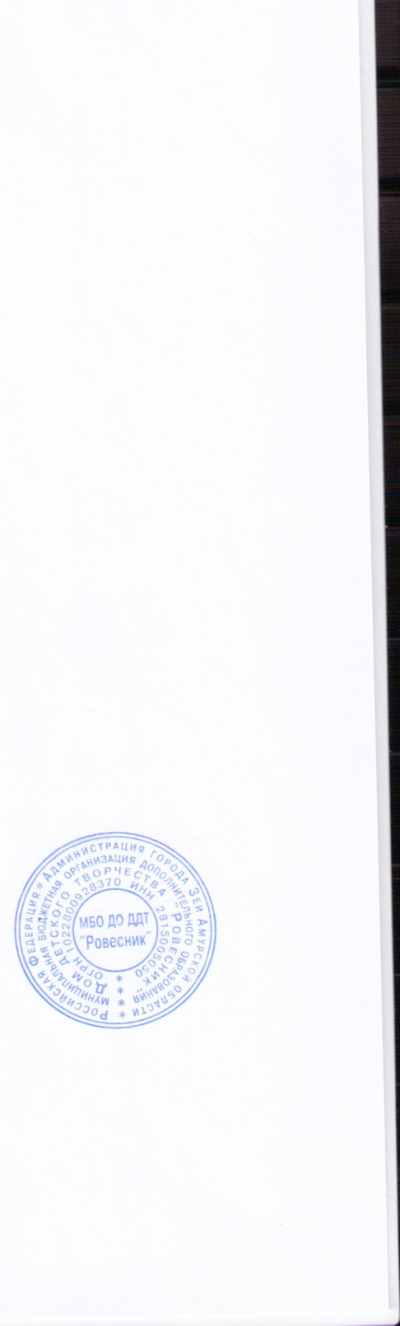 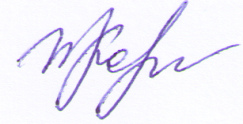                                               ПОЛОЖЕНИЕ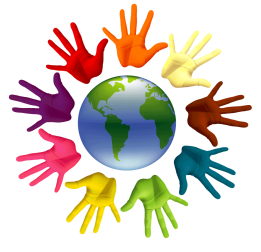 о муниципальном конкурсе рисунка«Мы за мир во всём мире»В преддверии 73 годовщины Победы в Великой Отечественной войне 1941-1945гг.проводится Конкурс детского рисунка «Мы за мир во всём мире». это Конкурс, воспитывающий у детей и подростков чувство причастности к своей Родине, её историческому прошлому, национальной культуре, патриотизму. Настоящее Положение устанавливает порядок и условия проведения конкурса детского рисунка «Мы за мир во всём мире!» (далее – Конкурс), определяет цели, задачи, сроки, порядок и условия проведения.Цели и задачи конкурса:- содействие развитию детского  художественного творчества, творческого отношения к сохранению мира на Земле;- поддержка и выявление юных дарований на основе эстетического, патриотического, духовно-нравственного воспитания.Участники конкурса:- учащиеся общеобразовательных учреждений 1-2класс- воспитанники детских садов3. Сроки приёма работ: Конкурс проводится с 02  по 30 апреля 2018года. Работы принимаются в Доме детского творчества «Ровесник» в кабинете экологического просвещения. Ответственная Казачинина С.Д.4. Требования к работам:На конкурс принимаются работы по теме конкурса, выполненные в различной технике: карандаш, цветной карандаш, пастель, уголь, акварель,  гуашь,  акрил,  масло.На конкурс предоставляются  работы формат А 4,  А 3. К рисунку прилагается этикетка, на которой указывается: название работы, фамилия, имя автора, возраст, название коллектива, студии, класса, учреждение, город,  фамилия, имя, отчество педагога.Художественные работы должны быть оформлены без деревянных и пластмассовых рамок, без стекла и ламинирования. Работы не сворачивать и не сгибать.Принимаются работы  не более одной от одного автора.Работы сопровождаются общей заявкой от коллектива, учебного заведения. (см. Приложение)5. Критерии оценки конкурсных работ:Творческие находки автора;Интересное сюжетное решение;Композиционное и цветовое решение;Художественный уровень;Соответствие заявленной теме.6. Подведение итогов конкурса и награждение победителей:       Итоги конкурса оформляются протоколом заседания жюри. Победители (1 место) и призёры (2 и 3 место) Конкурса определяются по каждой возрастной  категории (школьники, воспитанники детских садов). Победители и призёры получают дипломы. Лучшие художественные произведения будут оформлены в выставку, которая будет проходить с 04 мая  в ДДТ «Ровесник». 7. Члены жюри:-  Е.Н. Ещенко – старший методист МКУ «ЦОБАУ» г. Зеи;   О.В. Голубева, старший методист МКУ «ЦОБАУ» г. Зеи;- Г.Г. Седова – преподаватель МБУ ДО «Детская школа искусств г.Зеи»;-  С.Д. Казачинина– педагог-организатор ДДТ «Ровесник»;-Т.В. Бородина  – педагог дополнительного образования ДДТ «Ровесник».                                                 ПриложениеЗ А Я В К Ана участие в конкурсе детского рисунка «Мы за мир во всём мире»Количество участников ____________________________________Сведения о руководителе, фамилия, имя, отчество, м/б телефон____________________________________________________________Учреждение, адрес, телефон______________________________________________________________________________________________________________________________________________________Директор_______________________________________________________Руководитель студии_____________________________________________Название работыФамилия, имя участникаВозраст участникаФИО руководителя1.2.3.4.5.